PLATAFORMA MOODLECREACIÓN DE AULAS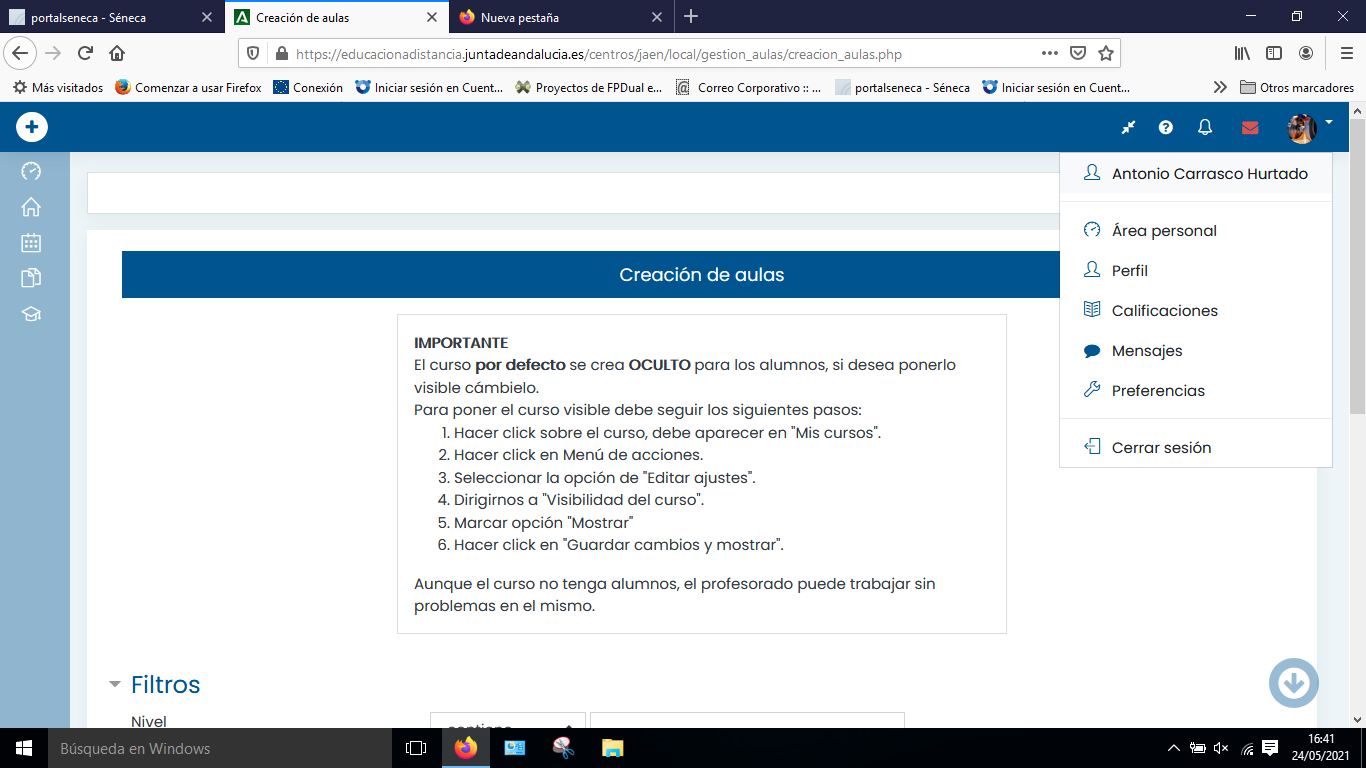 CREACIÓN DE TAREA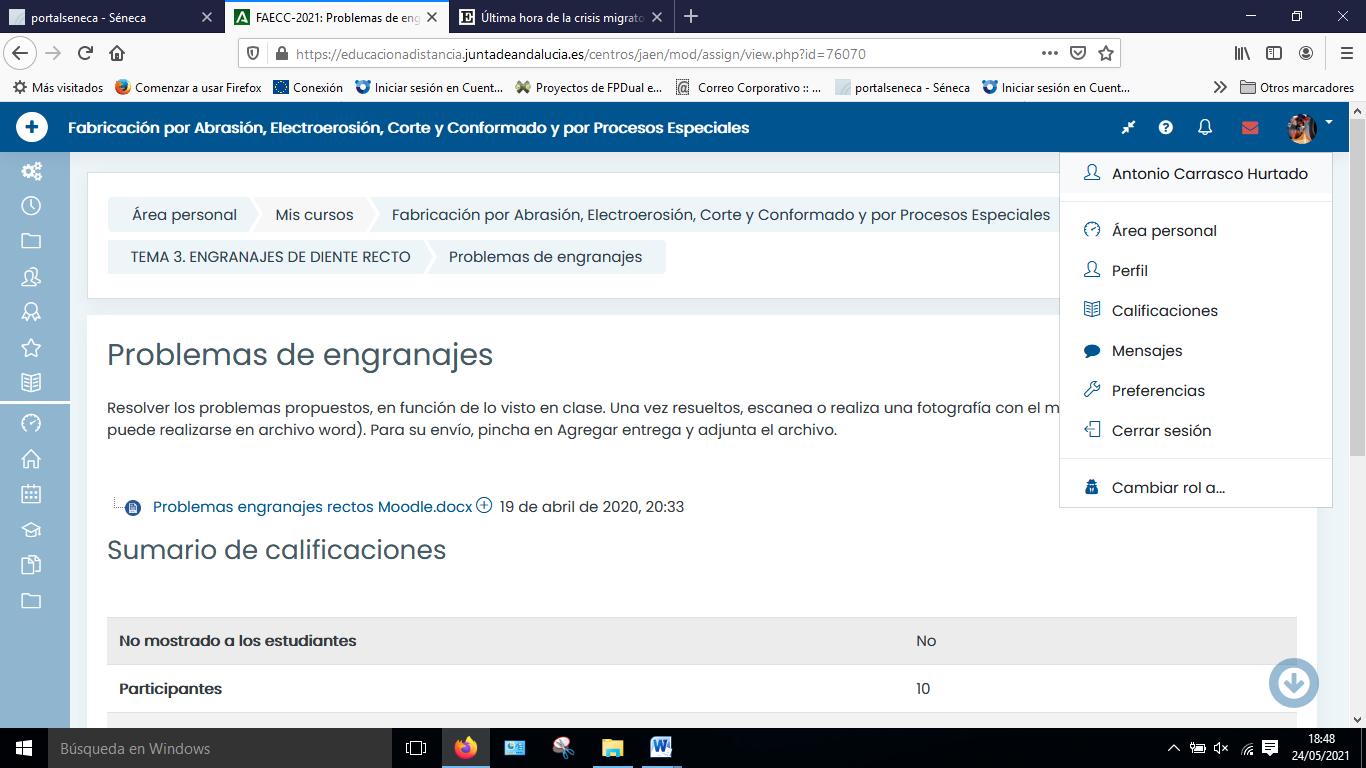 CREACIÓN DE PÁGINA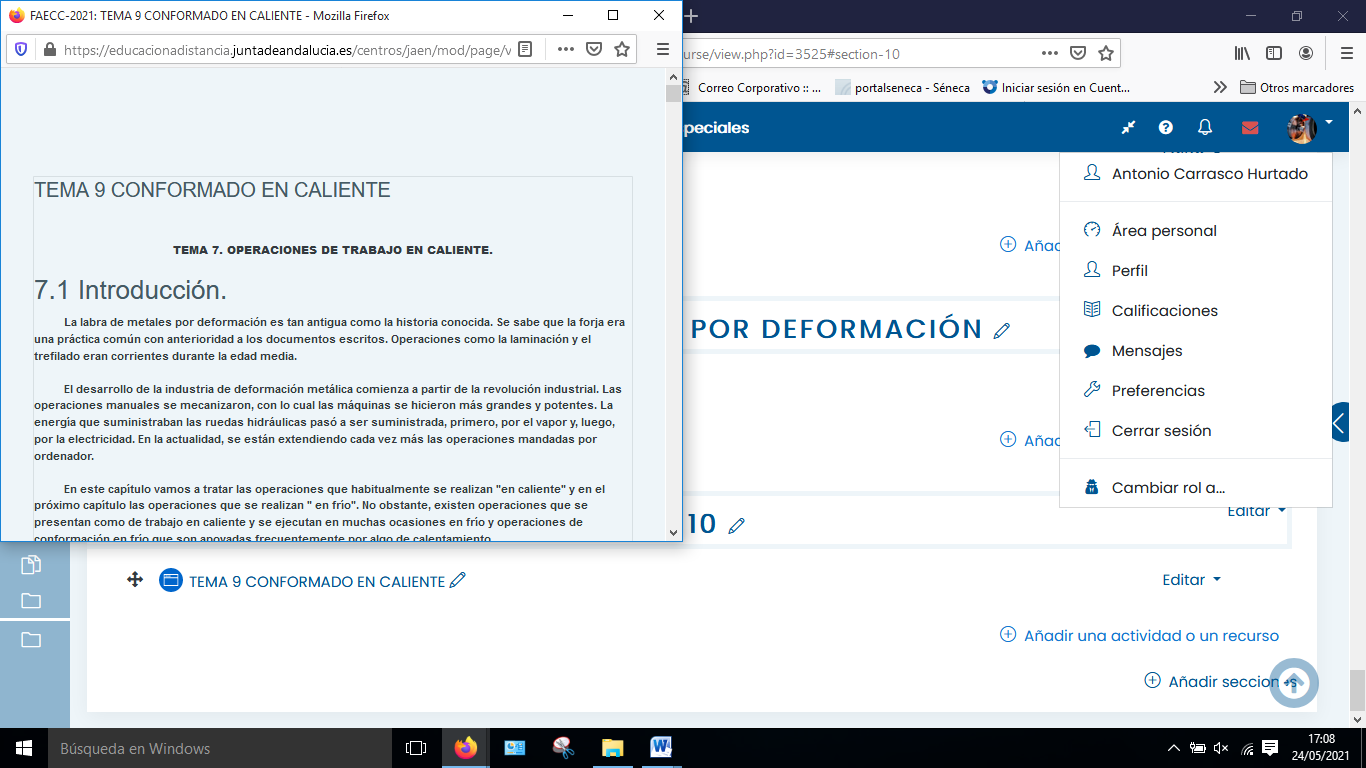 CREACIÓN DE LIBRO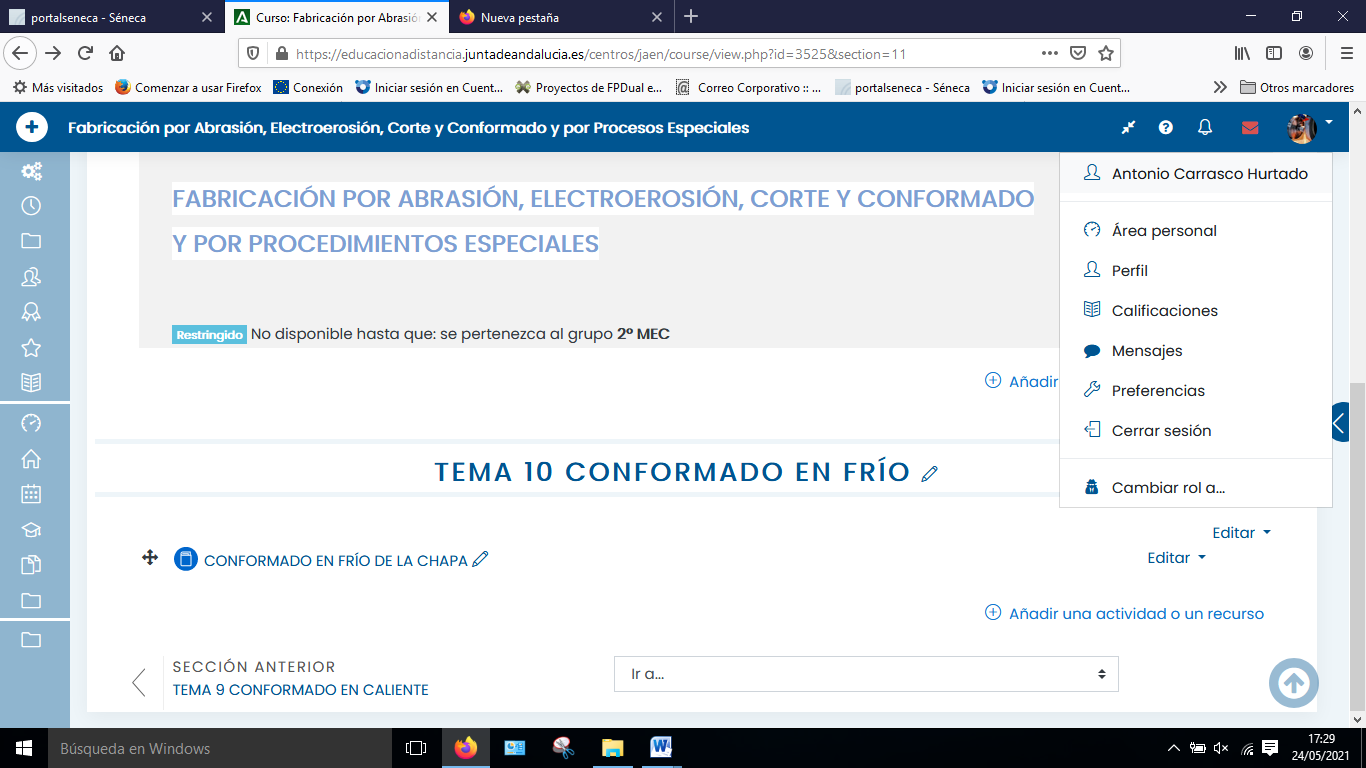 CALIFICACIONES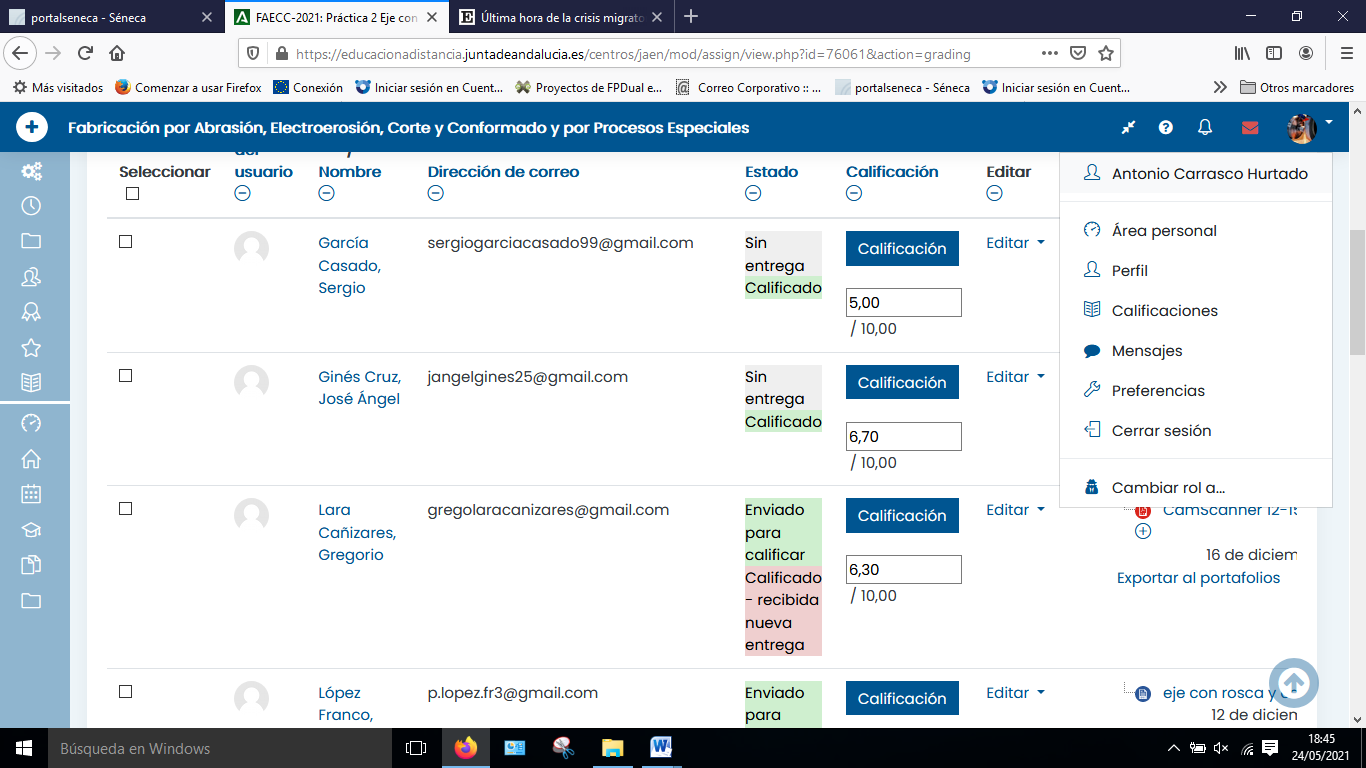 